السيرة العلميةالاسم		: أ . د. عبد اللطيف سليمان عربيات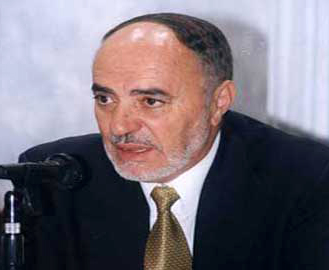 الجنسية		: أردنيمكان الولادة	: السلط / الأردن تاريخ الولادة	: 1/12/1933مالديانة		: الإسلامالحالة الاجتماعية: متزوجالمؤهلات العلمية:شهادة الدراسة الثانوية العامة (المترك) سنة 1954م من مدرسة السلط الثانوية.بكالوريوس علوم في الزراعة من جامعة بغداد عام 1960م بتقدير جيد جداً.ماجستير في التعليم الزراعي 1967م من جامعة تكساس A & M /الولايات المتحدة.دكتوراه في التعليم المهني من جامعة تكساس A & M عام 1975م.الدراسات والبحوث والتأليف:كتاب "نحو صياغة إسلامية لمناهج التربية والتعليم" مع آخرين طبع أكثر من مرة عام 1982م.كتاب "زراعة نباتات الخضر في الأردن" عام 1965م.كتاب "العلوم العامة للصف الرابع الابتدائي" مع آخرين الأردن 1964/1965م.كتب "العلوم العامة للمرحلة الابتدائية "المشتركة بين الأردن وسوريا مع آخرين، مع وضع أدلة المعلمين لهذه الكتب 1976/1977م.المشاركة والإشراف على تأليف أربعة كتب في العلوم العامة للمرحلة الابتدائية لسلطنة عمان مع وضع أدلة لهذه الكتب 1981/1982م.تأليف ثلاثة كتب في العلوم الزراعية للمرحلة الإعدادية في الأردن مع آخرين 1965-1968م.كتاب "العلوم العامة للأول الإعدادي" مع آخرين / الأردن 1978م.كتاب "الأحياء للأول الثانوي" مع آخرين لسلطنة عمان 1982م.